液晶屏和驱动板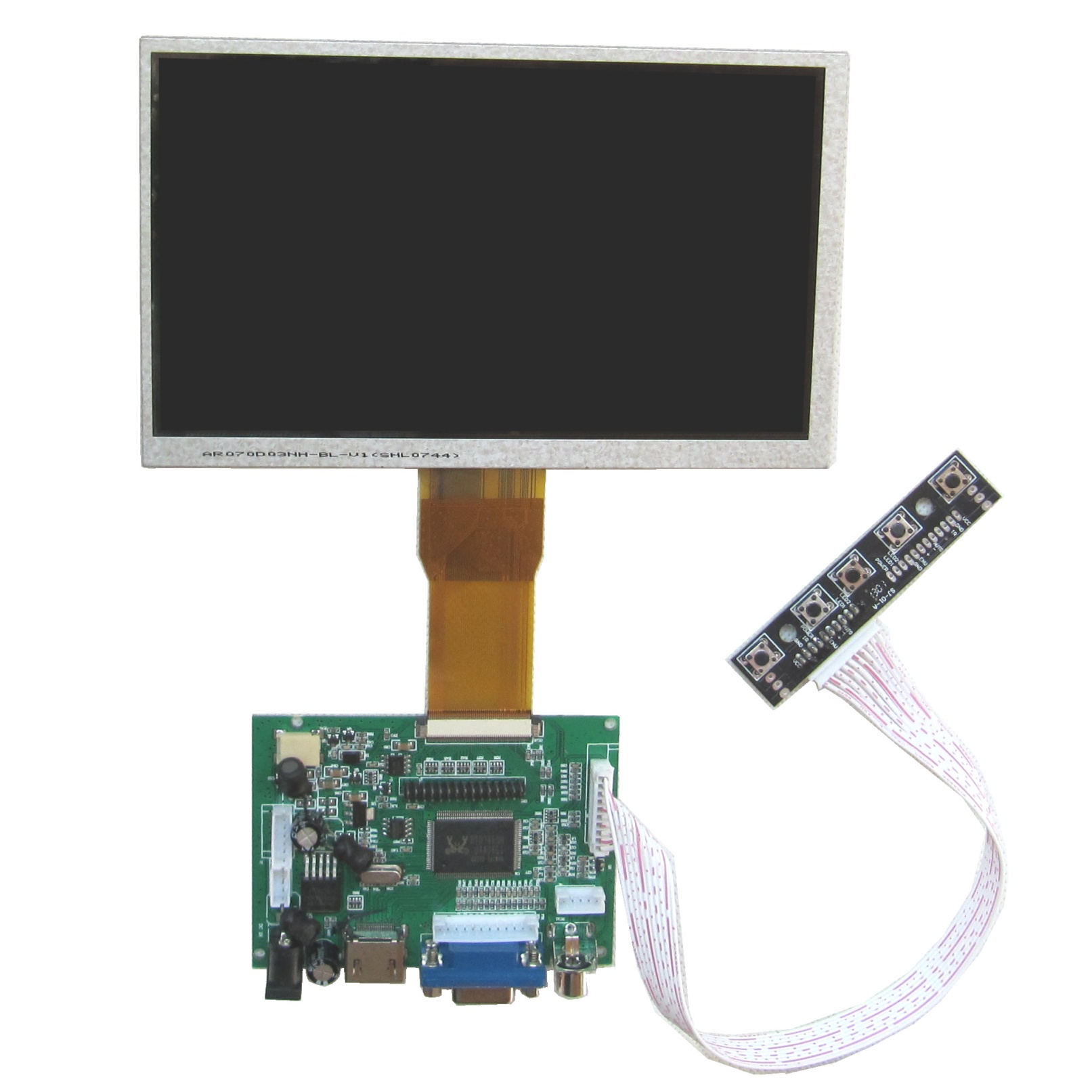 触摸屏配件：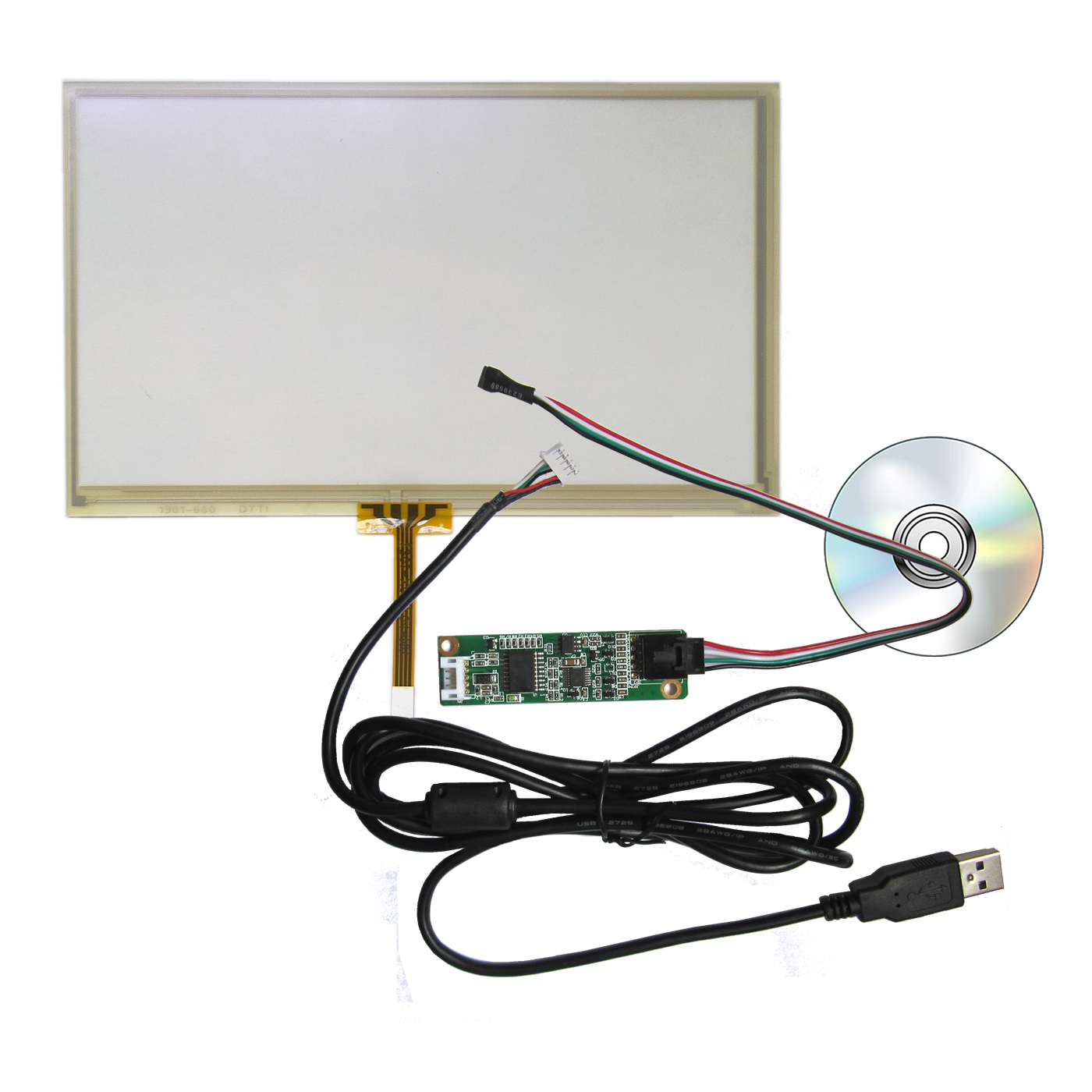 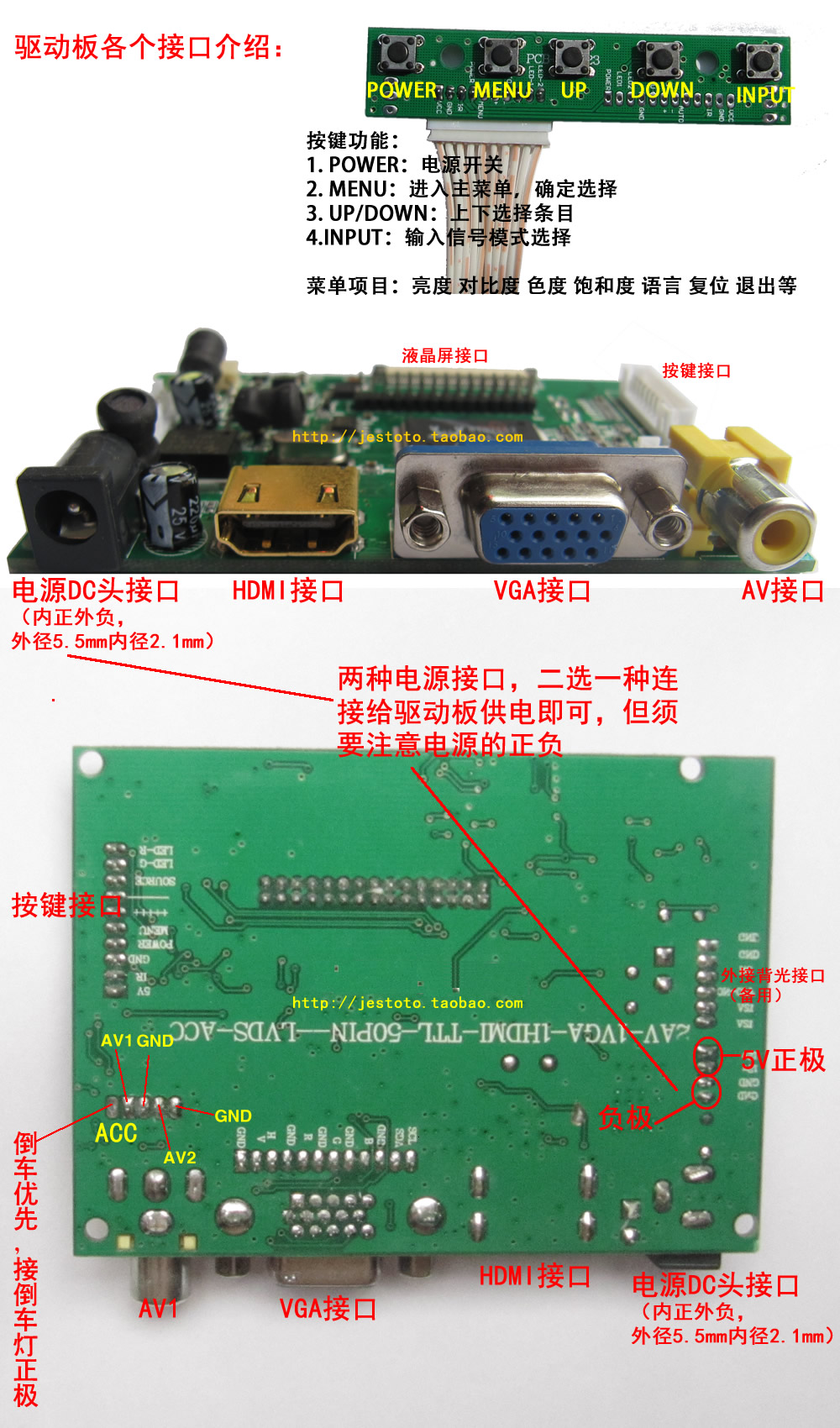 1.产品说明：本驱动板可以1，1路VGA信号输入2，2路AV信号输入3，1路HDMI信号输入,且本IC支持的是HDMI1.14，1路倒车信号输入5，支持宽电压输入，并可以在，5V-24V之间正常工作，6，标准背光6PIN，接口，可外接高压板7，驱动板集成液晶屏LED背光驱动板路，8，标准LVDS信号输出，可支持单6，单8，双6，双8等标准的LVDS信号的液晶屏,但只支持屏供电为3.3V的液晶屏9，标准按键板接口，并支持双色LED指示灯显示10，支持TTL信号输出，屏2 接口功能说明3，VGA模式4，AV模拟5产品外观图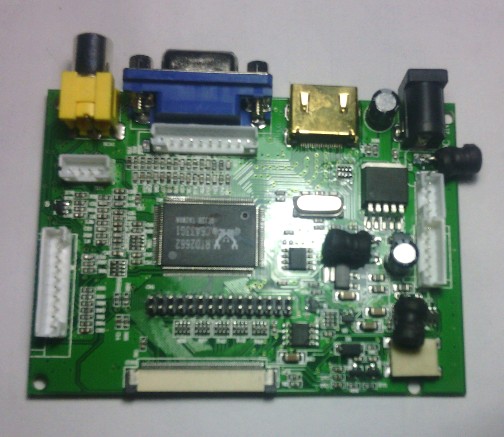 6产品尺寸图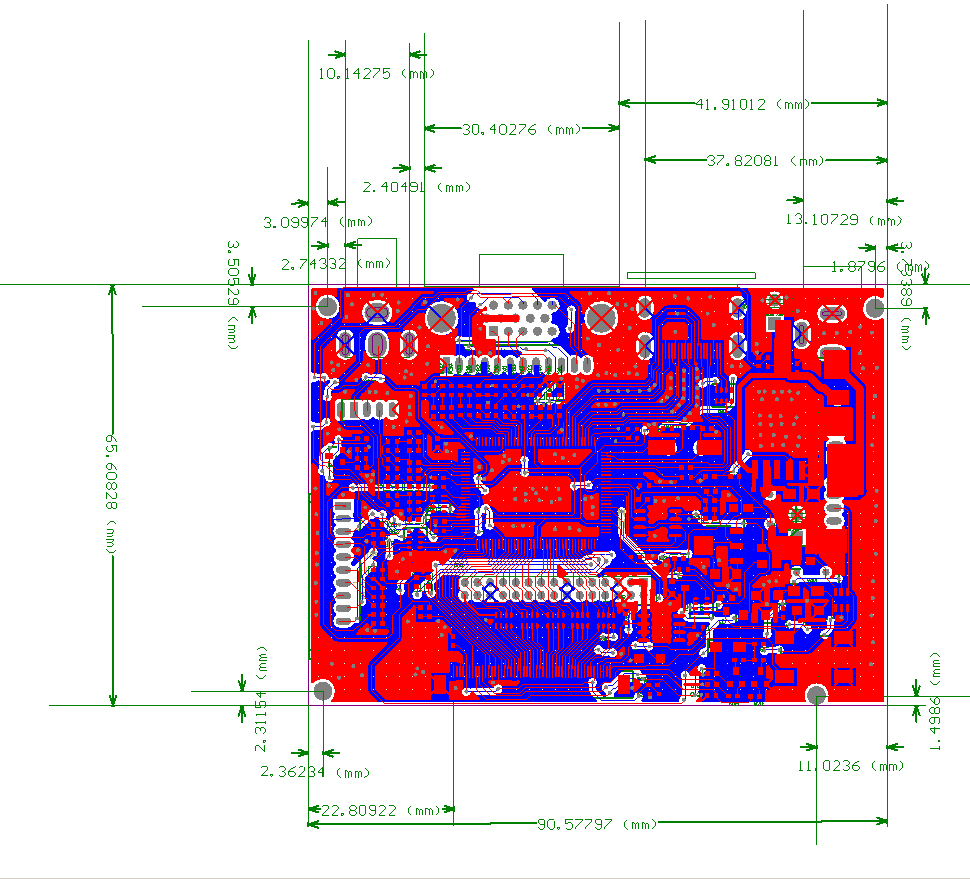 7接口功能详细说明7.1 J6 按键板，遥控器输入接口DB15--VGA信号输入接口J1 高压板接口CN1-----LVDS屏接口J3-DCIN 电源接口HDMI 接口J5,AV信号和倒车控制电源接口J4-VGA INCON1,接口定义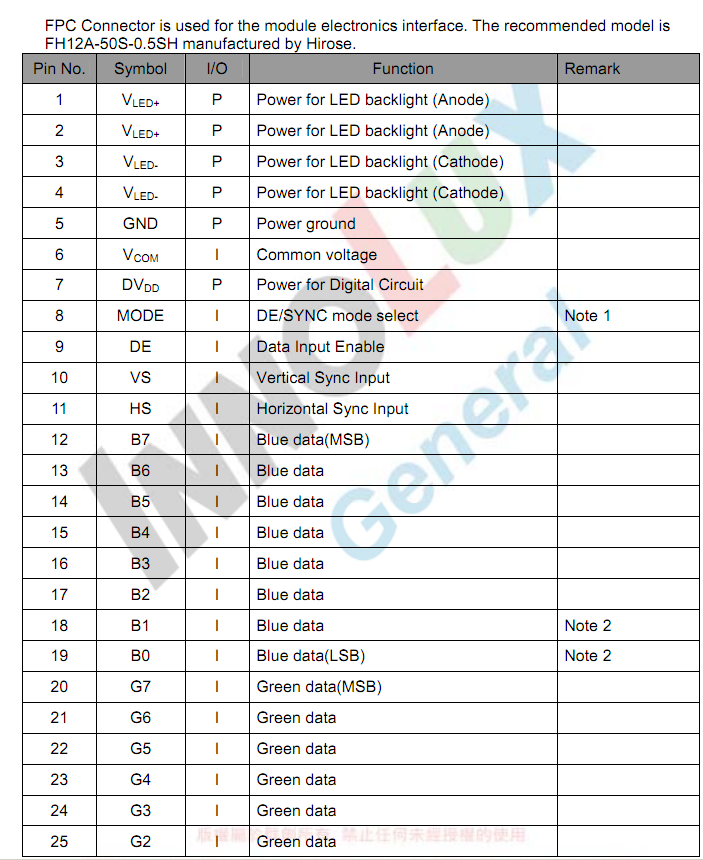 8 运输，存储，使用要求  1，不要重压和弯折变形  2，防静电和水  3，相对湿度，小于80%  4, 使用温度  -1-度--+60度  5，使用湿度0-+40度位号功能说明备注RCA1AV输入TP1AV信号输入和倒车电压输入口J4VGA输入DB15VGA输入HDMIHDMI输入HDMI标准为1.1DCIN电源输入J3电源输入J1外接高压板口J7LED背光座CON1TTL-50PIN信号输出CN1LVDS信号输出J6按键，遥控，LED指示灯接口640X480 支持800X600支持1024X768支持1024X600支持1280X1024支持1366X768支持1440X900支持..............1920X1080支持需要支持其它分辨率，可以后续增加需要支持其它分辨率，可以后续增加NTSC 支持PAL支持序号定义说明15V遥控器供电，实为3.3V2GND地3IR遥控输入4POWER开关机功能5MENU菜单显示功能6+加7_减8SOURCE信号源转换9LED-RLED指示灯10LED-GLED指示灯序号定义说明1D-15标准接口1+12V正电源输入2+12V正电源输入3EN高压板开关信号4空空5GNDGND6GNDGND序号定义说明1VCC液晶屏供电2VCC液晶屏供电3VCC液晶屏供电4GND地5GND地6GND地7LAX0+LVDS信号8LAX0-LVDS信号9LAX1+LVDS信号10LAX1-LVDS信号11LAX2+LVDS信号12LAX2-LVDS信号13GND14GND15LACK+LVDS信号16LACK-LVDS信号17LAX3+LVDS信号18LAX3-LVDS信号19LBX0+LVDS信号20LBX0-LVDS信号21LBX1+LVDS信号22LBX1-LVDS信号23LBX2+LVDS信号24LBX2-LVDS信号25GND26GND27LBCK+LVDS信号28LBCK-LVDS信号29LBX3+LVDS信号30LBX3-LVDS信号1+12V正电源输入2+12V正电源输入3GNDGND4GNDGND1HDMI标准接口标准线材可用1ACC倒车电压输入，12V输入后强制到AV22AV1AV1输入3GNDGND4AV2AV2输入5GNDGND1GNDGND2VV3HH4GNDGND5RR6GND地7GG8GND地9BB10GND地11SDA升级用12SCL升级用